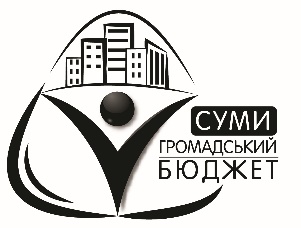 Бюджет проекту*Сквер «Бузковий бульвар»№п/пНайменування товарів (робіт, послуг)Кількість, од.Ціна за одиницю, грн.Вартість, грн.Корективи структурного підрозділу1.Освітлення, стовпи бетонні55000250002.Плафон на один стовп на дві сторони102500250003.Установка, доставка52000100004.Тротуар асфальтобетон900 м27006300005.Велодоріжка290 м28902581006.Вбиральні з цегли22000040000-7.Дитячий майданчик170000700008.Спортивний майданчик11200001200009.Зелені насадження (кущі, квіти)320000280000Коригування проектно-кошторисної документації та її експертиза, здійснення технічного нагляду80 000Всього:14981001498100